Milí  kuchaři,jelikož nadále nám trvají omezení, musíme pokračovat v distanční výuce.První úkol jste zvládli dobře.. Chválím vás, známky máte na netu.Tento týden vás čekají 2 úkoly.Vaření ….Opět výběr jídla nechám na vás. Jen po vás chci, abyste čerpali Z RECEPTUR TEPLÝCH POKRMŮ A TO Z DUŠENÉHO VEPŘOVÉHO MASA A PŘÍLOH K HLAVNÍM JÍDLŮM.Pokrm a přílohu vynormujte min.na 4 porce a uvařte. Vytvořte složku:Normování pokrmu a přílohy, norma A hrubá čistáTechnologické postupyPři vaření mi vyfotit jednu fotku surovin, ze kterých budete vařitVyfotit alespoň čtyři fotky během vařeníA poslední fotku jedné porce na talířiÚkol – rozdělení vepřového masaPodívejte se na rozdělení vepřového masa obr.níže.Ke každému druhy vypište alespoň dva pokrmy, které se z něj připravujíPopište špek, a jak ho využíváme v kuchyni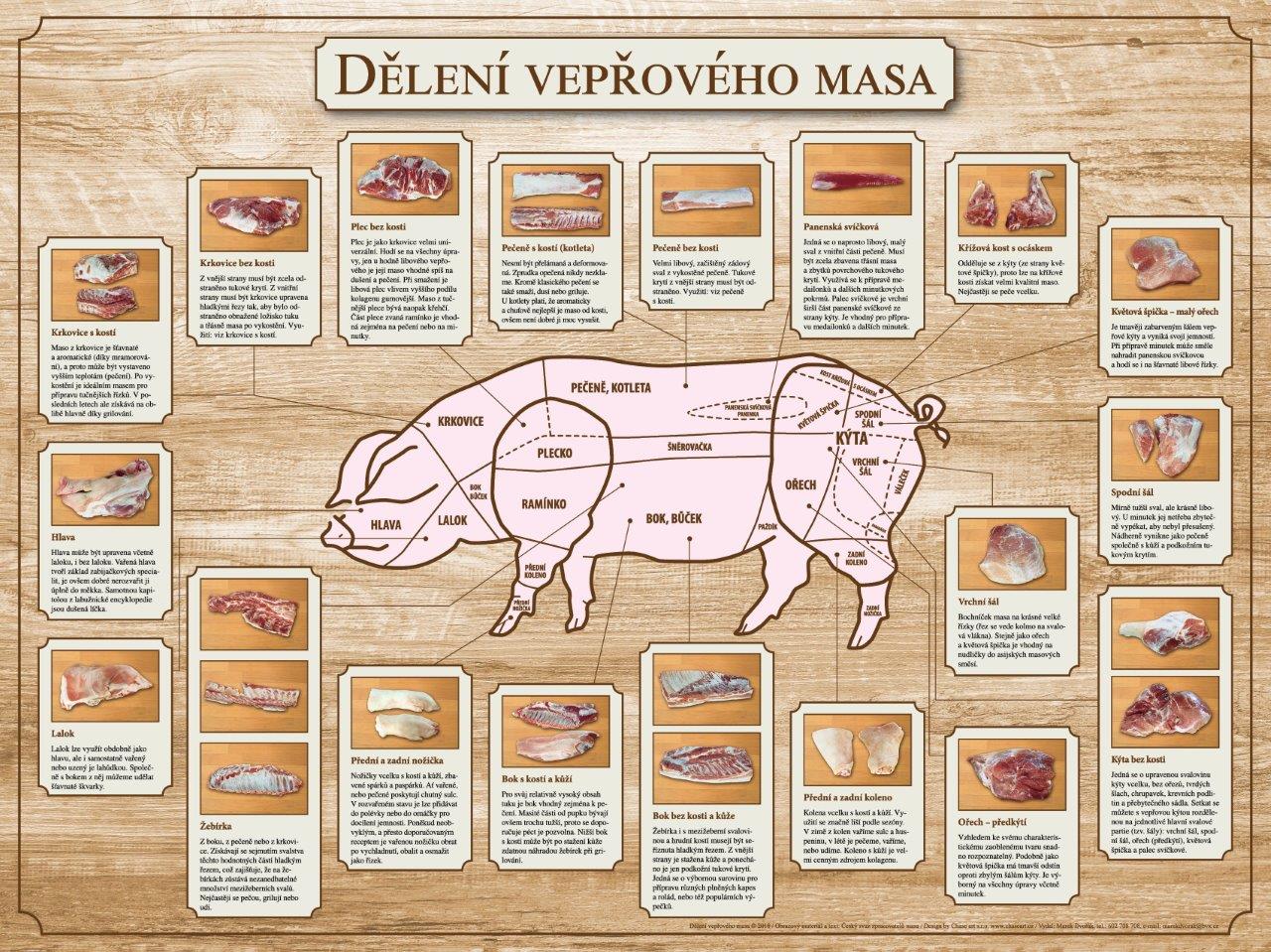 Úkoly mi pošlete nejpozději do pátku 13.11. jano.jiri@seznam.czV případě potřeby mě kontaktujte 774 183 152Ať se vám daří.. Těším se na vás a návrat do školy…Janošíková 